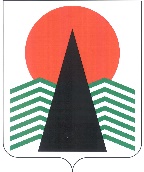 Администрация Нефтеюганского районадепартамент  образования и  молодежной  политики  приказг.НефтеюганскО внесении изменений в приказ от 19.03.2018 № 223-0На основании приказа Департамента образования и молодежной политики Нефтеюганского района от 16.07.2015 № 445-0 «Об исполнении законодательства о защите детей от информации, причиняющей вред их здоровью и развитию», письма директора Нефтеюганского районного муниципального автономного учреждения дополнительного образования «Центр компьютерных технологий» от 15.05.2018 № 96 Жалниной Е.Ю., в целях обеспечения безопасности обучающихся в сети Интернет, п р и к а з ы в а ю: Внести     в      приказ      Департамента     образования   и    молодежной политики Нефтеюганского района от 19.03.2018 № 223-0 «Об утверждении перечня сайтов на 2018 год» следующие изменения:1.1. Приложение к приказу «Перечень сайтов, открытых для доступа» изложить в новой редакции, согласно приложению к настоящему приказу.2. Секретарю Дэнеску И.Г. довести настоящий приказ до руководителей общеобразовательных организаций и исполнителей.3. Контроль за исполнением настоящего приказа возложить на заместителя директора департамента Кофанову О.А. С приказом ознакомлен:РАССЫЛКА:Иванова Альбина Рудольфовна8(3463)231060Перечень сайтов, открытых для доступа16.05.2018№450-0Директор департамента       Н.В. КотоваФамилия И.О.ПодписьДатаО.А. Кофанова И.И. КамышанА.Р. ИвановаЕ.Ю. ЖалнинаПодразделение, должностное лицоКоличество копий на бумажном носителеЭлектронная рассылказаместитель директора департамента: О.А. Кофанова1отдел обеспечения безопасности образовательных учреждений: И.И. Камышан,А.Р. Иванова2НРМАУ ДО «ЦКТ», директор: Жалнина Е.Ю.1Общеобразовательные организации,руководитель14В дело1Всего118Приложениек приказу департамента образования и молодежной политикиПриложениек приказу департамента образования и молодежной политикиПриложениек приказу департамента образования и молодежной политикиПриложениек приказу департамента образования и молодежной политикиот16.05.2018№450-0http://химбиоз.рф/igras.ru Newart.ru  iicavers.ru https://my.1september.ru/ ilexa.ru http://spheres.ru/ iloveeconomics.ru http://www.prosv.ru/ i-love-english.ru http://www.onestopenglish.com/  inf.1september.ru http://www.epals.com/ infojournal.ru http://www.bbc.co.uk/schools/starship/english informika.ru http://www.learnenglish.org.uk/kids/ infourok.ru http://obrnadzor.gov.ru  infoznaika.ru http://www.ege.edu.ru infra-m.ru http://www.fipi.ruintellectcentre.ru http://edu.ru/index.php internika.org http://www.desc.ru  ips.ifmo.ru  http://uroki.ru/ur_rus/index.htm  itckt.ru http://www.prosv.ru/umk/konkurs/   iteach.ru  http://english.language.ru/ it-education.ru http://www.starfall.com/ito.su http://www.ict.edu.ru/  it-pedagog.ru http://fcior.edu.ru/  karapuz.com http://window.edu.ru/  karmanform.ucoz.ru http://learninginhand.com/  karo.spb.ru  http://www.uchportal.ru/load kaspersky.com http://www.prodlenka.org/ kaspersky.ru http://pedsovet.org/ kdu.ru http://www.openclass.ru/ kidlink.org http://periodika.websib.ru kindersite.org http://www.1september.ru klass.resobr.ru http://www.infojournal.ru  klassika.ru http://ufn.ru/ klyaksa.net http://www.vestniknews.ruknigi-psychologia.com http://kvant.mccme.ru/ konkurs.lgo.ru http://www.psyedu.ru/ konkurs-chip.ruhttp://www.ecolife.ru/ konkurskit.orghttp://www.ucoz.ru konkursolimp.ruhttp://modx.ru kopilkaurokov.ruhttps://sites.google.com kpmo.ruhttp://www.uchportal.rukryuchenkovauv.ucoz.rumultiurok.ru ksosh86.ruhttp://www.future4you.ru kutjah-sosh.ruinfourok.ru kvant.mccme.rufoxford.rulabex.ru puma.cerm.ru lbz.ruhttp://cdops.ru/reg.php learninginhand.comya-enciklopedia.ru learnware.ruhttp://www.rm.kirov.rulegionr.ruhttp://starling.rinet.ru le-savchen.ucoz.ruhttp://www.klassika.rulexed.ruhttp://magazines.russ.rulikt590.ruhttp://www.ayguo.comlin.irk.ru http://www.rgo.ru/ru lingvo.ruhttp://www.nat-geo.ru/  lit.1september.ru http://igras.ru/ litemanager.ruhttp://www.outdoors.ru/ maam.ruhttp://www.gao.spb.ru/ magazines.russ.ruhttp://populargeograf.ru/ mail.ru http://www.geografia.ru mapryal.orghttp://www.terrus.ru math.ru technet.microsoft.com mathkang.ruwindows.com meduhod.ruhttp://www.educom.ru megabook.ruhttp://www.mioo.ru metodika.ruhttp://mo.mosreg.ru metodisty.ruhttp://www.lclark.edu/ microsoft.comhttp://www.kindersite.org/  mioo.ruhttp://www.voaspecialenglish.com  mir-konkursov.ruhttp://www.edchange.org/multicultural/ http://club-edu.tambov.ru/main/methodic/index.php?id=40mnemozina.rumodx.rumo.mosreg.rumoi-universitet.ruhttp://viki.rdf.ru mojgorod.ruhttp://eng.1september.ru/ mon.gov.ruwww.thefreedictionary.com msbook.ruhttp://englishtips.org/ multiurok.ru http://www.english-to-go.com my.1september.ru http://sitesforteachers.com/index.htmlmylanguage.ruhttp://www.abc-english-grammar.com naexamen.ru http://www.fluent-english.ru nat-geo.ru http://www.lingvo.ru/lingvo/ Newart.ru http://www.onelook.com/  newocr.com http://www.dioo.ru/planirovanie-rabotyi.htmlnewseducation.ruhttp://www.langinfo.ru/index.php?sect_id=2792#  nica.ruhttp://www.englishteachers.ru/ niola-press.ru http://www.posobiya.ru/ noblit.ruhttp://lit.1september.ru/ nsportal.ruhttp://www.likt590.ru/project/museum/ n-t.ru http://www.foxdesign.ru/legend/ ntp.orghttp://rus.1september.ruobramur.ru http://www.mapryal.org  oivt.ruhttp://www.ropryal.ru olimpiada.ru www.ruslang.ru  olymp.ifmo.ruwww.slovari.ru olympiads.ru http://www.ug.ru/ombudsmanrf.ru http://pedsovet.su/omu.ruhttp://www.stihi.ru/onelook.com kopilkaurokov.ruonestopenglish.compresentaci.ruopenclass.ruhttp://sci-lib.com/opentextnn.ruhttp://www.europeana.eu/portaloracle.comhttp://www.eidos.ru/journalpaleo.ruhttp://school-sector.relarn.rupedsovet.orghttp://www.klyaksa.netpedsovet.su http://www.college.ru/periodika.websib.ruhttp://proznanie.ruphilolog.ru http://www.temaplan.ruphoenixrostov.rumaam.ruphysics.nad.ruwww.Philolog.ruphysics.rureshuege.rupiter.comznanija.compoezia.ruhttp://metodkabi.net.ru/portal.fss.ru http://profedu.baltinform.ru/portal.lgo.ru https://uchi.ru/posobiya.ruhttp://reshuoge.ru/presentaci.ruhttp://uch-liter.narod.ru/problems.ru0-1.ruprodlenka.org0bj.ru prometeus.ru1941-1945.ru prometheanplanet.ru1september.ru proshkolu.ru4amur.ru prosv.ruwww.4teachers.orgproznanie.ruabiturcenter.rups.1september.ruacademia-moscow.rupsosh4.ruadmblag.rupsyedu.ruadmhmao.rurcoi.infoadmoil.rurelod.ruairis.rurenclassic.ruakademkniga.ru+rgo.ruallpravo.ru+rm.kirov.rualtlinux.org+rodnichek-sad.ruamur-iro.ru+ropryal.ru animal.geoman.ru+rospotrebnadzor.ru arkty.rurulex.ru art.1september.rurunodog.ru artdic.rurus.1september.ru arthistory.ru rusarh.ru aselibrary.ru ruslang.ru aspectpress.ru russkoe-slovo.ru astpress.rurustest.ru autoenglish.org salimshcool2.ru ayguo.com salym-school.ru az.lib.ru save2go.ru http://school2100.com/ sberbank-ast.ru barsic.spbu.ru school2.kubannet.ru bilingua.ru schoolds.ru bio.1september.ru schoolexpo.ru biodat.ru school-obz.org birds.krasu.ru schoolpress.ru britishcouncil.org school-sector.relarn.ru buratino-sad.ru sci-lib.com bus.gov.ru sgm.ru cctec.ru simvolika.rsl.ru cdops.ru sitem.ru centeroko.ru skype.com cerm.ru slovari.ru chesskarpova-nr.ru soils.narod.ru childfest.rusokr.ru college.ru solnishko-sd.ru colorado.edu spas-extreme.ru comodo.com  speakrus.ru computer-museum.ru speclit.spb.ru conference.pskovedu.ru spheres.ru consultant.ru staratel.com darwin.museum.ru starfall.com dashkov.ru stihi.ru dc-kapelka.ru sup99.rudesc.ru support.microsoft.comdetlit.ru technet.microsoft.comdirektor.ru temaplan.rudnevnik.ru terrus.rudoy-moroshka.ru thefreedictionary.comdrofa.ru titul.rudrschool.ru translate.rue.mail.ru tvorchestvo-vsegda.rueasyen.ru ucheba.comebio.ru uchiteljam.ruecolife.ruuchmarket.ruedchange.orguchmet.ruedcommunity.ruuchportal.ruedu.1c.ruucpva.ruedu.crowdexpert.ruufn.ruedu.yar.ruug.ruedu-all.ruulybkasalym.ruedugalaxy.intel.ruunikru.ruedu-it.ruupdate.microsoft.comedusite.ruurfodu.ruedu-soft.ruuroki.ruege.edu.ruuspeh.tspu.ruege.ruuztest.rueidos.ruvaco.ruelkin52.narod.ru vavilon.ruellada.spb.ruverbum-m.rue-mcfr.ruvernadsky.infoenas.ruvesmirbooks.rueng.1september.ruvestniknews.ruenglish.language.ruvestnikpedagoga.ruenglishtips.orgvgf.ruenglish-to-go.comvideouroki.neteor.edu.ruviki.rdf.ruetersoft.ruvita-press.ruexamen.bizvlados.rufarosta.ruvshkola.rufcior.edu.ruwarheroes.rufeb-web.ruwebsoft.rufgostest.ruwikiznanie.rufipi.ruwindow.edu.rufirststeps.ruworldarthistory.comfiz.1september.ruya.ruflinta.ruya-enciklopedia.rufmm.ruzadachi.mccme.rufoxford.ruzakupki.gov.rufuture4you.ruzavuch.infogo.microsoft.comznanie.infogosekzamen.ruконспекты-уроков.рфgotovkege.ruминобрнауки.рфgubkin.ruобь-юганская-сош.рфhemi.nsu.ruчеускино.рфict.edu.ruhis.1september.ruelena505.blogspot.ruhist.msu.ruhttp://classic.chubrik.ruhttp://moodle.int-edu.ru/moodle/course/index.php?categoryid=4 https://piktomir.ru/historia.ruhttp://www.coderussia.ru/him.1september.ruhttp://kpolyakov.spb.ruwww.triventy.comhttp://onlinetestpad.com/ru/test/10022https://piktomir.ru/http://effekttest.ru/http://открытыйурок.рфhttps://multiurok.ru 